NATIONAL ASSEMBLYQUESTION FOR WRITTEN REPLY QUESTION NO: 1461			 				1461.	Mr J Vos (DA) to ask the Minister of Communications:(1)	Whether, with reference to the reply of the President, Mr C M Ramaphosa, to the debate on the State of the Nation Address on 22 February 2018 to implement lifestyle audits, (a) she, (b) senior management service members in her department and/or (c) any of the heads of entities reporting to her have undergone a lifestyle audit in the past three financial years; if not, have any plans been put in place to perform such audits; if so, in each case, what are the details of the (i) date of the lifestyle audit, (ii) name of the person undergoing the audit, (iii) name of the auditing firm conducting the audit and (iv) outcome of the audit; (2)	Whether she will furnish Mr J Vos with copies of the lifestyle audit reports?									                                               NW1564EREPLYThe Department together with all the entities reporting to her has not conducted lifestyle audits.(a) No(b) Not Applicable (c) (i) Not Applicable     (ii) Not Applicable     (iii) Not Applicable     (iv) Not Applicable(2) Not applicable 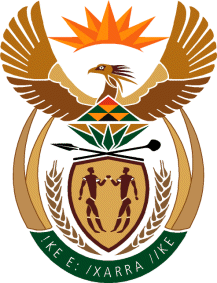 MINISTRY OF COMMUNICATIONS
REPUBLIC OF SOUTH AFRICAPrivate Bag X 745, Pretoria, 0001, Tel: +27 12 473 0164   Fax: +27 12 473 0585Tshedimosetso House,1035 Francis Baard Street, Tshedimosetso House, Pretoria, 1000